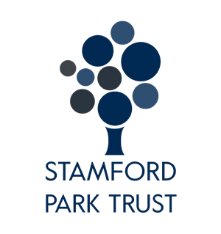 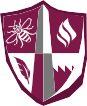 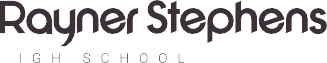 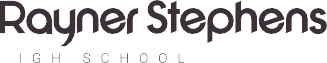 Person SpecificationTeacher of English No.CategoriesEssential/ DesirableApplication FormInterview/ TaskQualificationsQualificationsQualificationsQualificationsQualifications1.DegreeE•2.QTSE•3.Willingness to complete relevant professional training as defined by the schoolDExperienceExperienceExperienceExperienceExperience6.Ability to demonstrate excellent classroom skills	E••7.Understanding of strategies to raise the quality of teaching	E••8.Successful teaching experience at Key Stages 3 and 4E••9.Demonstrate excellent pedagogical practice	E••10.Ability to use data to improve learningE••11.Understanding of current developments in education sectorD••12.Developing classroom practice to meet the needs of all learners including those who are most able and those who are SENDD••13.Experience of managing a budgetD••Abilities, Skills and KnowledgeAbilities, Skills and KnowledgeAbilities, Skills and KnowledgeAbilities, Skills and KnowledgeAbilities, Skills and Knowledge14.Experience of using data to identify underachievement and lead successful interventionstrategiesE••15.High level interpersonal skillsE••17.A clear vision and understanding of ways to remove barriers to learningE••18.Ability to communicate effectively in a variety of situationsE••19.The ability to build and sustain effective working relationshipsE••20.Ability to plan strategicallyE••21.Knowledge of current thinking in promoting positive attitudes to learningD••22.Knowledge of current thinking in promoting high attendance at schoolD••Professional DevelopmentProfessional DevelopmentProfessional DevelopmentProfessional DevelopmentProfessional Development26.Commitment to own professional developmentE••28Evidence of recent training and developmentD••Personal QualitiesPersonal QualitiesPersonal QualitiesPersonal QualitiesPersonal Qualities29.Pleasant and friendly mannerE••30.Polite and punctualE••31.ReliableE••32.A commitment to working as part of the whole school team and supporting the vision and aims of the schoolE••33.Commitment to lifelong learningE••34.Flexibility and adaptabilityE••